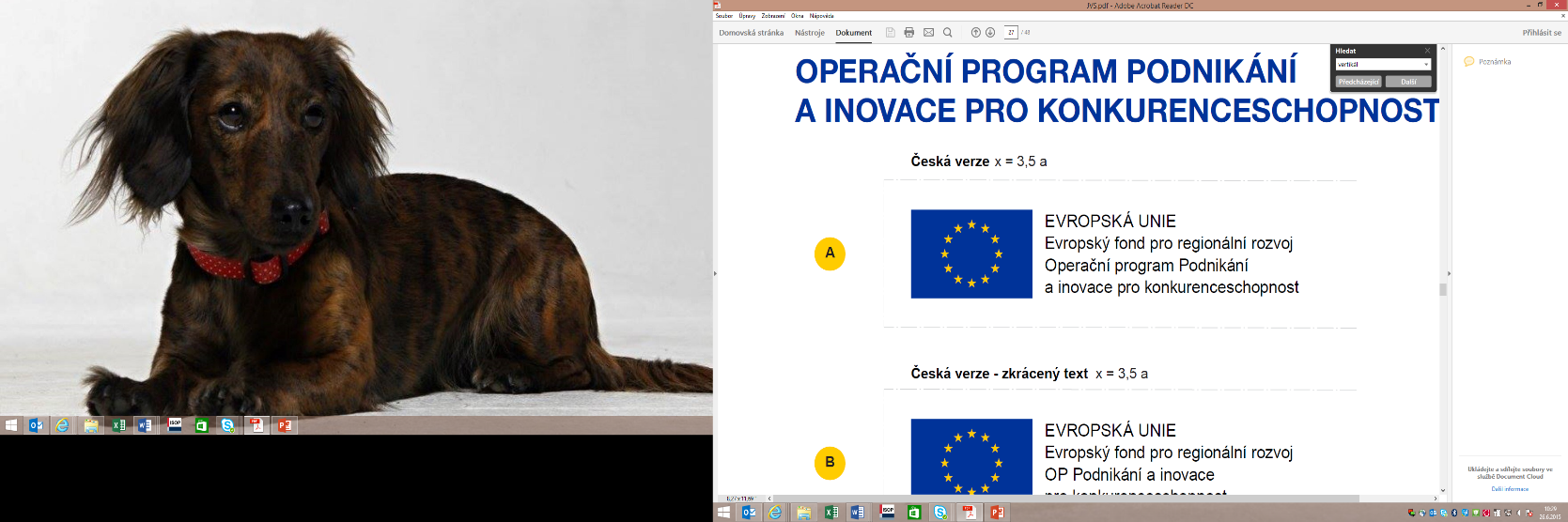 Smlouva o dílo č. _______________uzavřená podle ustanovení § 2586 a násl. občanského zákoníkuObjednatelem:		INPROMA, spol. s r.o.se sídlem:			Tyršova 161, 289 33 Křineczastoupeným:			Bc. Michal Hřebíček - jednatel společnostibankovní spojení:		Česká spořitelna, a.s.číslo účtu:			504438399/0800IČO/DIČ:			16577604/CZ16577604Kontaktní osoby:ve věcech smluvních:		Bc. Michal Hřebíček, tel.: +420 325 588 301-3ve věcech technických:	Ing. Tomáš Janeček, tel.: +420 325 588 301-3OR vedený u Městského soudu v Praze, oddíl C vložka 2991.aZhotovitelem:		_____________________________________se sídlem:	_____________________________________zastoupeným:	_____________________________________bankovní spojení: 		_____________________________________číslo účtu:			_____________________________________IČO/DIČ:			_____________________________________Kontaktní osoby:		ve věcech smluvních:		_____________________________________ve věcech technických:	_____________________________________OR vedený	_____________________________________ I.Předmět smlouvyZhotovitel se zavazuje provést na svůj náklad a nebezpečí dílo „Výměna kompresorů a modernizace využití odpadního tepla“ (dále jen "dílo") v rozsahu a za podmínek stanovených touto smlouvou, Zadávací dokumentací Objednatele „Výměna kompresorů a modernizace využití odpadního tepla - opakování“ ze dne 23.8.2022, včetně všech jejích příloh, zejména pak v souladu s projektovou dokumentací s názvem „Rekonstrukce kompresorové stanice a využití odpadního tepla z kompresorů“ vypracovanou společností APEK Praha, s.r.o., Za Kinem 1159, 252 19 Rudná, IČ: 47053062 v 10/2019, která tvoří nedílnou součást této smlouvy.Objednatel se zavazuje dílo převzít a zaplatit za něj cenu uvedenou v článku III. této smlouvy.II. Doba plnění, místo plnění a dodací podmínkyDoba plnění je stanovená následovně: Zhotovitel se zavazuje zahájit provádění díla ihned po podpisu této smlouvy, a to ve dvou etapách:Etapa č. 1 – Výměna sekundárního okruhuZhotovitel se zavazuje etapu dokončit a protokolárně, a to formou zápisu do stavebního deník, předat Objednateli nejpozději do 30 dnů od podpisu této smlouvy.Etapa č. 2 – Dodávka a montáž kompresorů (dále jen „stroj“)Zhotovitel se zavazuje etapu dokončit, stroj uvést do provozuschopného stavu, kterým se rozumí zabezpečení všech technických funkcí uvedených v Příloze č. 4 Zadávací dokumentace "Projektová dokumentace" při současném splnění veškerých tam předepsaných parametrů či hodnot a předat jej Objednateli nejpozději do _________ dnů podpisu této smlouvy.Protokolační zápis o dokončení první etapy opatřený podpisy zástupců obou stran bude nedílnou součástí finálního protokolu o předání a převzetí díla dle článku V. odst. 3 této smlouvy. Případné vady při provádění etapy č. 1 je Zhotovitel povinen odstranit nejpozději do 10 dnů od písemného oznámení dle článku XI., bod 3 této smlouvy.O konkrétním dni fyzického dodání stroje je Zhotovitel povinen vyrozumět Objednatele s alespoň pětidenním předstihem. O fyzickém dodání stroje do místa plnění bude proveden písemný zápis.Místo provádění díla: průmyslové objekty bez čp/če, které jsou součástí pozemků parc. č. st. 410 v kat. území Křinec, v areálu Objednatele.Dílo bude prováděno ve výrobních prostorech Objednatele za plného provozu. Zhotovitel akceptuje provozní dobu Objednatele od pondělí do pátku v čase od 6:00 do 18:00 hodin. Zhotovitel nesmí svou činností jakkoliv ovlivňovat podnikatelskou činnost Objednatele. V případě potřeby je nutno předem dohodnout součinnost Objednatele tak, aby byly minimalizovány vlivy ovlivňující jeho podnikatelskou činnost a aby práce na předmětu smlouvy mohly nepřetržitě pokračovat. III.CenaCena za provedení díla je ujednána pevnou částkou, a to ve výši:Cena díla bez DPH: 		___________________Kčk tomu DPH 21%:			___________________KčCena včetně DPH:			___________________Kč	Cena včetně DPH je uvedena pouze formálně – dodávka je v režimu přenesené daňové povinnosti. Cenu není možné měnit jinak než v souvislosti se změnou sazby DPH.IV.Platební podmínkyObjednatel se zavazuje uhradit Zhotoviteli kupní cenu takto:- První splátku ve výši 30 % z kupní ceny, tj. částku _________ EUR bez DPH, zaplatí Objednatel jako zálohu na práce a dodávky do 21 dní od doručení zálohové faktury vystavené Zhotovitelem nejdříve ke dni podpisu této smlouvy. Po obdržení této zálohy vystaví Zhotovitel pro Objednatele daňový doklad k přijaté záloze. Zaplacená záloha bude vyúčtována ve faktuře dle písm. c) tohoto odstavce.- Druhou splátku ve výši 50 % z kupní ceny, tj. částku _________ EUR bez DPH, zaplatí Objednatel jako zálohu do 14 dnů od doručení stroje do místa plnění, o čemž bude vyhotoven písemný záznam podepsaný zástupci obou smluvních stran. Po obdržení této zálohy vystaví Zhotovitel pro Objednatele daňový doklad k přijaté záloze. Zaplacená záloha bude vyúčtována ve faktuře dle písm. c) tohoto odstavce.- Zbytek kupní ceny ve výši 20 % z kupní ceny, tj. částku _________ EUR bez DPH, zaplatí Objednatel do 21 dní od doručení vyúčtovací faktury, mající náležitosti daňového dokladu, vystavené nejdříve v den podepsání konečného protokolu o zprovoznění a předání předmětu smlouvy zástupci obou smluvních stran dle čl. V. odst. 3 této smlouvy. Ve vyúčtovací faktuře budou zohledněny všechny zaplacené zálohy.2. Platba se považuje za řádně provedenou, pokud splatná finanční částka je v době splatnosti    připsána na bankovní účet Zhotovitele uvedený v záhlaví této smlouvy. 3. Po dobu prodlení Objednatele s úhradou kupní ceny dle této smlouvy není Zhotovitel     v prodlení s dodávkou předmětu smlouvy.4. Kromě náležitostí stanovených platnými právními předpisy pro daňový doklad je Zhotovitel     povinen ve faktuře uvést i tyto údaje:a)	číslo a datum vystavení faktury,b)	předmět smlouvy, jeho přesnou specifikaci,c)	označení banky a číslo účtu, na který musí být zaplaceno,d)	lhůta splatnosti faktury,e)	označení osoby, která fakturu vyhotovila, včetně jejího podpisu a kontaktního telefonu,f)	IČ a DIČ Objednatele a Zhotovitele, jejich přesné názvy a sídlo,g)	název projektu „Úspora energie výměnou kompresorů a využití odpadního tepla“, registrační číslo projektu CZ.01.3.10/0.0/0.0/19_251/0020561.5. Zhotovitelem vystavená faktura za dodávku předmětu smlouvy, která neobsahuje službu      stavebních a montážních prací musí obsahovat náležitosti daňového dokladu dle platného     zákona o DPH, resp. účetního dokladu u neplátce DPH.6. Faktura za dodávku služeb stavebních a montážních prací, které podle sdělení Českého     statistického úřadu odpovídají číselnému kódu klasifikace produkce CZ-CPA 41 až 43     platnému od 1.1.2008, musí kromě náležitostí uvedených v odst. 4 obsahovat i příslušný     kód klasifikace produkce včetně slovního popisu fakturovaných služeb.7. V případě, že faktura nebude mít náležitosti předepsané výše, je Objednatel ve lhůtě    splatnosti oprávněn fakturu vrátit k opravě nebo doplnění údajů. Oprávněným vrácením     faktury přestane běžet lhůta splatnosti. Lhůta splatnosti začne znovu běžet ode dne     doručení opravené faktury Objednateli.8. V případě, že faktura nebude mít náležitosti předepsané výše, odpovídá Zhotovitel za     škodu tím způsobenou, a to nejméně do výše doměřené daně a penále z takto doměřené     daně.9. Objednatel, jako příjemce zdanitelného plnění, aniž by byl vyzván jako ručitel dle  §109     zákona č. 235/2004 Sb. o dani z přidané hodnoty, může daň z takového zdanitelného    plnění ve smyslu §109a citovaného zákona uhradit v termínu splatnosti příslušné faktury –     daňového dokladu za Zhotovitele přímo na jeho osobní depozitní účet vedený u místně     příslušného správce daně Zhotovitele a identifikovat ji. O provedení úhrady daně     vyrozumí Zhotovitele neprodleně elektronickou cestou. V rozsahu zaplacené daně je     splněna povinnost Objednatele zaplatit kupní cenu.V. Provádění díla a dodací podmínkyZhotovitel splní svůj závazek provést dílo plynoucí ze smlouvy jeho dokončením a protokolárním předáním Zhotoviteli v dohodnutém čase.Objednatel převezme předmět smlouvy po jeho celkovém dokončení, tedy až po řádném ukončení obou etap. Ojedinělé drobné vady, které samy o sobě ani ve spojení s jinými nebrání užívání díla funkčně nebo esteticky neopravňují Objednatele k odmítnutí převzetí díla. O předání a převzetí předmětu smlouvy bude sepsán „Protokol o předání a převzetí díla“, v němž budou zachyceny případné Objednatelovy výhrady k dílu (nebudou-li uvedeny již v protokole o dokončení etapy č. 1 dle čl. II odst. 1 této smlouvy), který podepíší obě smluvní strany. Částečné předání a převzetí díla není možné.Objednatel je povinen umožnit Zhotoviteli umístění předmětu smlouvy do místa plnění dle odst. 1 toho článku smlouvy a jeho uvedení do provozuschopného stavu a poskytnout nezbytnou součinnost nutnou ke komplexnímu vyzkoušení a zaškolení obsluhy. Za tímto účelem je Objednatel povinen poskytnout Zhotoviteli veškerou potřebnou součinnost, zejména zajistit fyzické převzetí stroje osobou, která je k tomu Objednatelem oprávněna, a zajistit Zhotoviteli a jim určeným osobám přístup na místo plnění a dále dle předchozí písemné specifikace Zhotovitele zajistit připravenost určeného místa pro vlastní montáž stroje. Po dobu, po kterou nebudou ze strany Objednatele zajištěny podmínky pro umístění předmětu smlouvy, není Zhotovitel v prodlení s dodáním stroje dle této smlouvy a o tuto dobu se prodlužuje doba plnění.Okamžikem umístění předmětu smlouvy do výrobní haly v místě plnění přechází na Objednatele nebezpečí škody na dodaném stroji a dalších součástech dodávky. Zhotovitel je však nadále plně odpovědný za veškeré montážní a další práce nutné k dokončení dodávky. Po uvedení předmětu smlouvy do provozuschopného stavu ve smyslu čl. II. odst. 1) písm. b) této smlouvy bude Zhotovitelem sepsán konečný protokol o zprovoznění a předání předmětu smlouvy, který bude datován, a obě smluvní strany jsou povinny jej podepsat. Vady na dodaném předmětu smlouvy jsou důvodem pro odmítnutí podpisu zápisu o předání. Tyto vady se uvedou v zápise o předání spolu s uvedením lhůty pro jejich odstranění ze strany Zhotovitele.Smluvní strany výslovně sjednávají, že vlastnické právo k předmětu smlouvy přechází na Objednatele úplným zaplacením kupní ceny dle této smlouvy. Do této doby není Objednatel oprávněn s dodaným strojem a dalšími součástmi předmětu smlouvy nakládat jako vlastník a je povinen se o něj starat s péčí řádného hospodáře na své vlastní náklady.Zhotovitel je povinen poskytnout osobám určeným Objednatelem školení v obsluhování dodaného stroje. Objednatel je povinen zajistit Zhotoviteli vhodné podmínky pro provádění zaškolení.VI.Zásady smlouvy o dílo v oblasti dodržování BOZPZaměstnanci Zhotovitele, kteří budou vykonávat práce sjednané v této smlouvě v prostorách Objednatele, nesmí nastoupit do práce, pokud nebudou prokazatelně seznámeni se zásadami BOZP platnými pro každou osobu zdržující se v prostorech společnosti Objednatele.Seznámení Zhotovitele bude provedeno v termínu po dohodě s Objednatelem (vždy však před zahájením prací) na pracovišti Objednatele vedoucím příslušného útvaru popř. bezpečnostním technikem dle osnovy „Školení pro zaměstnance zhotovitelských firem“, včetně rizik možného ohrožení života a zdraví a s opatřeními na ochranu před působením těchto rizik. Odpovědný zástupce Zhotovitele je povinen proškolit své zaměstnance a zaměstnance subdodavatelů z osnovy školení, která mu bude předána po jeho seznámení.Zodpovědný zástupce Zhotovitele, který potvrdí svým podpisem dodržování povinností, vyplývajících z právních a ostatních předpisů k zajištění BOZP ve smyslu ZP § 101 - 108 se zavazuje, že bude dodržovat příslušné bezpečnostní pokyny – instrukce a odpovídající bezpečnostní opatření v aktuálních podmínkách. V případě vzniku pracovního úrazu či nehody, která se přihodí na pracovištích VS bude bez zbytečného odkladu uvědomen odpovědný zástupce Zhotovitele postiženého zaměstnance, bude mu umožněna účast na objasnění příčin a okolností vzniku pracovního úrazu a bude seznámen s výsledky tohoto objasnění. Úkony spojené s vyšetřováním náhlých nemocí, úrazů a nemocí z povolání, oznamováním a zpracováním dokumentace (sepsání Záznamu o úrazu) zajišťuje Zhotovitel. Kopie záznamu o úrazu bude předána Objednateli.Zodpovědný zaměstnanec Objednatele před zahájením plnění předmětu smlouvy sepíše v nezbytném rozsahu „Zápis o zahájení, průběhu a ukončení činnosti“ do pracovního deníku s uvedením specifika pracoviště. Zhotovitel bez tohoto zápisu nesmí zahájit práci.Zhotovitel je odpovědný za vedení dokumentace v pracovním deníku. Před započetím práce je povinen provést bezpečnostní opatření k eliminaci rizik, jež mohou při jeho činnosti vznikat.Zhotovitel zodpovídá za řádný stav oprávnění, profesní školení, zdravotní způsobilost svých zaměstnanců při výkonu činností Objednatele a jeho zařízení. Zhotovitel je rovněž zodpovědný za bezpečný stav používaného nářadí nebo zařízení, a to i zapůjčeného. Je rovněž zodpovědný za ukázněné chování svých zaměstnanců, zvláště při dodržování zásad bezpečné a zdraví nezávadné práce a požární ochrany, včetně respektování rizik, na která byl upozorněn (formou školení, bezpečnostních tabulek, vývěsek, ústně vedoucím pracoviště, apod.) Je povinen postupovat tak, aby neohrožoval zdraví nebo životy zaměstnanců Objednatele nebo jeho zařízení.Zhotovitel a jeho zaměstnanci musí respektovat kontrolní činnost Objednatele (týká se i strážní služby působící v objektu Objednatele a jeho okolí) přijímáním účinných opatření, bez prodlení. V případě vyžádání Objednatele je Zhotovitel povinen předložit osobě s odbornou způsobilostí pro oblast BOZP, PO nebo ekologii dokumentaci, týkající se systému kvality uvedených oblastí.Na Zhotovitele se vztahují represivní opatření, uplatňovaná u všech externích osob, kterým je umožněn vstup/vjezd do areálu společnosti a jsou dána závažností porušení. Na Zhotovitele se vztahují ustanovení ZP především části páté - Bezpečnost a ochrana zdraví při práci a části desáté - Péče o zaměstnance.VII.Závazky ObjednateleObjednatel se zavazuje vytvořit Zhotoviteli pro výkon jeho činnosti následující podmínky:odběrné místo elektrické energie v patřičné dimenzi,  možnost připojení ostatních energií (pitná, případně provozní voda, stlačený vzduch),umístění části pracovníku dodavatele (5 pracovníků) v šatnách Objednatele po dobu realizace zakázky,složení dodávky a uložení na místo realizace, nebo v těsné blízkosti,vymezení montážního pracoviště a jeho vybavení protipožárním zařízením,obvyklou součinnost při provádění montážních prací (manipulační prostředky, složení montážních nástrojů, šatny, sprchy atd.).Objednatel se zavazuje poskytnout Zhotoviteli včas všechny potřebné informace a podklady, které se vztahují k provádění díla a které Zhotovitel nezbytně potřebuje pro provádění díla.Objednatel se zavazuje poskytnout Zhotoviteli veškerou součinnost pro splnění díla, zejména se zavazuje, že zajistí řádné zpřístupnění pracovních prostor před zahájením prací.Objednatel zajistí technický dozor u provádění díla.VIII.Závazky ZhotoviteleZhotovitel se zavazuje provádět dílo s odbornou péčí a v souladu s příslušnými obecně platnými právními předpisy, technickými normami, technickými podmínkami, schválenými technologickými postupy, směrnicemi a normami s plněním díla souvisejících. Zhotovitel se dále zavazuje počínat si při provádění díla tak, aby Objednateli ani třetím osobám nevznikla majetková újma.Po dobu provádění díla se Zhotovitel zavazuje, že bude dodržovat bezpečnostní, požární a hygienické předpisy platné pro Českou republiku, jakož i vnitřní předpisy Objednatele, s nimiž bude Zhotovitel písemně seznámen Objednatelem přede dnem nástupu na provádění díla.Zhotovitel se zavazuje zajistit při pálících a svařovacích pracích dodržování protipožárních předpisů, a pokud to prostředí vyžaduje, zajistit odborný dozor při provádění těchto prací. Po ukončení těchto prací je povinen protokolárně předat pracoviště Objednateli, který si zajistí na vlastní náklady následný odborný dozor.Zhotovitel provede ode dne převzetí pracoviště o pracích, které provádí, stavební deník. Tento stavební deník Zhotovitel povede do převzetí díla Objednatelem. Zhotovitel se zavazuje uvádět do stavebního deníku všechny údaje podstatné pro řádný průběh výstavby a bezodkladně jej předložit Objednateli, bude-li k tomu vyzván.IX.PojištěníZhotovitel se zavazuje sjednat a udržovat nejméně po celou dobu realizace díla dle této smlouvy pojištění odpovědnosti za škodu, pokud již takové pojištění nemá uzavřeno, jakož i platit řádně a včas příslušné pojistné.Uvedené pojištění musí být sjednáno pro případ odpovědnosti Zhotovitele za škodu, která může nastat v souvislosti s realizací díla dle této smlouvy. Pojištění musí být sjednáno zejména jako pojištění odpovědnosti za škody na věcech, majetku a zdraví s pojistnou částkou ne nižší, než je cena díla včetně DPH dle této smlouvy.Doklad o existenci pojištění předal Zhotovitel Objednateli před podpisem této smlouvy.Zhotovitel je rovněž povinen zabezpečit pojištění osob proti úrazu a pojištění případných subdodavatelů v rozsahu jejich dodávky.Při vzniku pojistné události činí veškeré úkony vůči pojistiteli Zhotovitel a usiluje o její likvidaci v co možná nejkratším termínu. Objednatel se zavazuje poskytnout k tomu Zhotoviteli nezbytnou součinnost.Veškeré náklady na pojištění nese Zhotovitel a má je zahrnuty ve sjednané ceně díla.X.Kontrola provádění dílaObjednatel je oprávněn kdykoliv provést kontrolu činnosti Zhotovitele, jeho subdodavatelů, a to sám nebo prostřednictvím jím zmocněných osob. XI.Záruky, práva z odpovědnosti za vady dílaZhotovitel je povinen provést dílo v jakosti a provedení požadovaném Objednatelem ve smlouvě a jejích přílohách. Nejsou-li požadavky Objednatele zvlášť uvedeny, musí mít dílo nejlepší jakost a ostatní vlastnosti stanovené technickými normami, eventuálně vlastnosti obvyklé.Zhotovitel se zavazuje poskytnout záruku na provedené dílo, a to v rozsahu 24 měsíců.Objednatel je povinen reklamovat vady díla písemně (doporučeným dopisem či e-mailem) na adresu: ____________ bez zbytečného odkladu po zjištění vady. V reklamaci Objednatel zjištěnou vadu popíše nebo uvede, jak se projevuje, případně předloží doklady o zjištěné vadě a současně uvede své požadavky na způsob odstranění vady, jakož i lhůtu, ve které má být vada odstraněna. Zhotovitel je povinen dostavit se k prohlídce oznámené vady v záruční době a započít s jejím odstraňováním ve lhůtě 24 hodin od okamžiku doručení oznámení závady ze strany Objednatele Zhotoviteli (dále jen „reakční doba“) na následující kontaktní údaje: e-mail: ___________. V případě, že Objednatel oznámil vadu dle první věty tohoto článku v den, který není pracovním dnem v České republice, začíná reakční doba běžet od prvního pracovního dne následujícího po oznámení závady dle předchozí věty. Do reakční doby se nezapočítává doba pracovního volna nebo státem uznaných svátků v České republice.Zhotovitel je povinen dostavit se k prohlídce oznámené vady v pozáruční době a započít s jejím odstraňováním ve lhůtě 24.hodin ode okamžiku doručení písemného či e-mailového oznámení závady ze strany Objednatele Zhotoviteli na následující kontaktní údaje: e-mail: ___________ .     Zhotovitel se zavazuje poskytnout Objednateli v jeho sídle pozáruční servisní zásah v trvání plných 8 hodin v ceně ____________ Kč bez DPH, která zahrnuje i veškeré cestovní náhrady pro jednoho servisního technika v sídle kupujícího.Zhotovitel garantuje objednateli, že doba provozu kompresoru (při běžných podmínkách) do generální opravy činí minimálně _______ motohodin.Zhotovitel se dále zavazuje dodržet hodnotu _______ kWh na výrobu 1m3 při 7 bar celkem (včetně oběhových čerpadel, rekuperace, ventilátorů, sušiček).XII.Smluvní pokutyNebude-li dílo řádně a včas dokončeno a předáno, je Objednatel oprávněn požadovat po Zhotoviteli smluvní pokutu ve výši 0,2 % z ceny díla, a to za každý započatý den prodlení.Dostane-li se Objednatel do prodlení se zaplacením ceny díla nebo její části, je Zhotovitel oprávněn požadovat po Objednateli smluvní pokutu ve výši 0,05 % z dlužné částky za každý den prodlení. Tato smluvní pokuta nahrazuje právo Zhotovitele požadovat zaplacení úroku z prodlení se zaplacením ceny díla.Uplatněním smluvní pokuty nezaniká nárok Objednatele na náhradu škody vzniklé ze stejného titulu ani povinnost Zhotovitele splnit veškeré závazky z uzavřené smlouvy. Zhotovitel je povinen uhradit i škodu, která převyšuje zaplacenou smluvní pokutu, a to do 15 dnů po obdržení vyúčtování.Smluvní pokuty dle této smlouvy jsou splatné do 15 dnů od doručení písemné výzvy oprávněné smluvní strany k úhradě smluvní pokuty povinné smluvní straně.XIII.Odstoupení od smlouvyObjednatel je oprávněn odstoupit od smlouvy, je-li Zhotovitel v prodlení se splněním díla déle než 30 dnů. Nárok Objednatele na náhradu škody a na zaplacení smluvní pokuty za prodlení tím není dotčen.Zhotovitel je oprávněn od smlouvy ihned odstoupit nebo požadovat dodatečné zajištění peněžitých závazků Objednatele, zjistí-li závažné zhoršení majetkových poměrů Objednatele, v jejichž důsledku by Objednatel nebyl schopen uhradit cenu za dílo. Objednatel není povinen uhradit Zhotoviteli škodu vzniklou v důsledku odstoupení.XIV.Zákaz postoupení a započtení pohledávekZhotovitel není oprávněn započíst jakoukoli svou pohledávku plynoucí z této smlouvy oproti jakékoli pohledávce Objednatele bez jeho předchozího písemného souhlasu.Smluvní strany tímto uzavírají ve smyslu § 1881 zákona č. 89/2012 Sb., občanský zákoník, dohodu o zákazu postupování pohledávek ze vzájemných obchodních vztahů. Kromě toho se smluvní strany dohodly, že tyto pohledávky nelze bez souhlasu povinné strany (dlužníka) zastavit, či jinak zatížit právy třetích osob. Pro případ porušení těchto závazků je smluvní strana, která porušila závazek, povinna, pokud ji k tomu druhá strana vyzve, uhradit druhé smluvní straně smluvní pokutu ve výši 30% z nominální hodnoty postoupených zastavených, či jinak zatížených pohledávek.XV.Řešení sporů a rozhodné právoSmluvní strany se zavazují v případě, že mezi nimi vznikne spor, pokusit se jej nejprve řešit vzájemnou dohodou a přátelským způsobem s cílem zachování dobrých obchodních vztahů.Všechny spory vznikající z této smlouvy a v souvislosti s ní budou rozhodovány s konečnou platností u Rozhodčího soudu při Hospodářské komoře České republiky a Agrární komoře České republiky podle jeho řádu třemi rozhodci.Rozhodnutí rozhodčího soudu bude pro obě strany konečné a závazné.Vztahy vyplývající z této smlouvy se řídí českými právními předpisy, zejména ustanoveními zákona č. 89/2012 Sb., občanského zákoníku.V případě jakéhokoli rozporu v českém a cizojazyčném textu smlouvy, má vždy přednost česká jazyková verze této smlouvy. XVI.Společná a závěrečná ustanoveníTato smlouva nabývá platnosti a účinnosti dnem jejího podpisu oběma smluvními stranami.Smluvní strany prohlašují, že uzavření této smlouvy a plnění všech povinností z ní vyplývajících bylo náležitě schváleno příslušnými orgány smluvních stran v souladu s právními předpisy, stanovami a ostatními vnitřními předpisy smluvních stran, a nevyžadují a nebude vyžadovat další souhlas či schválení.Tato smlouva a veškeré informace a dokumenty s ní související mají důvěrný charakter a žádná smluvní strana nebude oprávněna bez písemného souhlasu druhé strany zpřístupnit tyto informace třetím osobám, s výjimkou případů, kdy je zpřístupnění těchto informací vyžadováno právními předpisy nebo příslušnými orgány na základě právních předpisů, jedná-li se o informace již veřejně přístupné nebo jedná-li se o zpřístupnění externím poradcům.Bez ohledu na jiné možnosti prokázání doručení, které umožňují právní předpisy, jakákoliv písemnost, jejíž doručení tato smlouva vyžaduje, předpokládá anebo umožňuje, bude považována za doručenou, byla-li doručena smluvní straně na adresu uvedenou v záhlaví této smlouvy nebo na jinou adresu, kterou smluvní strana písemně oznámí druhé smluvní straně. Odmítnutí převzetí písemnosti smluvní stranou bude mít stejné důsledky jako její doručení ke dni odmítnutí ke dni převzetí. Písemnosti zasílané jako doporučená zásilka budou považovány za řádně doručené jejich skutečným doručením, v každém případě však nejpozději třetím dnem od jejich podání na poště, resp. sedmým dnem půjde-li o zásilku zasílanou z nebo do zahraničí.Pokud některé z ustanovení této smlouvy je nebo se stane neplatným či neúčinným, neplatnost či neúčinnost tohoto ustanovení nebude mít za následek neplatnost smlouvy jako celku ani jiných ustanovení této smlouvy, pokud je takovéto neplatné či neúčinné ustanovení oddělitelné od zbytku smlouvy. Smluvní strany se zavazují takovéto neplatné či neúčinné ustanovení nahradit novým platným a účinným ustanovením, které svým obsahem bude co nejvěrněji odpovídat podstatě a smyslu původního ustanovení.Smluvní strany si nepřejí, aby nad rámec výslovných ustanovení této smlouvy byla jakákoliv práva a povinnosti dovozovány z dosavadní či budoucí praxe zavedené mezi stranami či zvyklostí zachovávaných obecně či v odvětví týkajícím se předmětu plnění této smlouvy, ledaže je ve smlouvě výslovně sjednáno jinak. Strany dále potvrzují, že si nejsou vědomy žádných dosud mezi nimi zavedených obchodních zvyklostí či praxe.Tato smlouva může být měněna pouze písemnou formou se souhlasem obou smluvních stran, a to formou písemných, oběma stranami odsouhlasených, dodatků.Tato smlouva je vyhotovena ve dvou stejnopisech, z nichž každá smluvní strana obdrží jedno vyhotovení.Zhotovitel bere na vědomí, že tato zakázka je spolufinancována z veřejných zdrojů (fondu Evropské unie), že je dle § 2 e) zákona č. 320/2001 Sb. o finanční kontrole ve veřejné správě osobou povinnou spolupůsobit při výkonu finanční kontroly, a proto se zavazuje poskytnout součinnost při výkonu finanční kontroly poskytovateli dotace a kontrolním orgánům z EU nebo jiným oprávněným kontrolním orgánům. Zahraniční Zhotovitel bere na vědomí, že je povinen poskytnout součinnost při výkonu finanční kontroly poskytovateli dotace a kontrolním orgánům EU, nebo jiným oprávněným kontrolním orgánům, neboť zakázka je spolufinancována z veřejných zdrojů.Přílohy:- Nabídka Zhotovitele č. __________ ze dne __________,- Projektová dokumentace – Příloha č. 4 Zadávací dokumentace ze dne 23.8.2022V Křinci dne …………………			V ________________ dne ___________.....................................................			...................................................................	za Objednatele		za Zhotovitele		Bc. Michal Hřebíček	_________________________	  jednatel společnosti	______________________ 